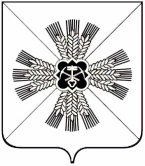 КЕМЕРОВСКАЯ ОБЛАСТЬАДМИНИСТРАЦИЯ ПРОМЫШЛЕННОВСКОГО МУНИЦИПАЛЬНОГО ОКРУГАПОСТАНОВЛЕНИЕот «20» марта 2023 г. № 314-Ппгт. ПромышленнаяО внесении изменений в постановление администрации Промышленновского муниципального округа от 24.03.2022 № 440-П«Об утверждении состава и положения о санитарно - противоэпидемической комиссии Промышленновского муниципального округа» (в редакции постановления от 09.09.2022 № 1196-П, от 30.12.2022 № 1737-П)В связи с кадровыми изменениями:Внести изменения в постановление администрации Промышленновского муниципального округа от 24.03.2022 № 440-П «Об утверждении состава и положения о санитарно - противоэпидемической комиссии Промышленновского муниципального округа» (в редакции постановления от 09.09.2022 № 1196-П, от 30.12.2022 № 1737-П):Утвердить новый состав санитарно - противоэпидемической комиссии Промышленновского муниципального округа, согласно приложению № 1 к настоящему постановлению.Настоящее постановление подлежит размещению на официальном сайте администрации Промышленновского муниципального округа.3. Контроль за исполнением настоящего постановления возложить на   и.о. первого заместителя главы Промышленновского муниципального округа                                 Т.В. Мясоедову. 4. Постановление вступает в силу со дня подписания.исп. Т.В. Мясоедовател. 7-19-53                                                                Приложение № 1                                                                к постановлению                                                                     администрации Промышленновского                                                             муниципального округа                                                                от 20.03.2023 № 314-ПСоставсанитарно-противоэпидемиологической комиссии Промышленновского муниципального округаПредседатель комиссииЗаместитель председателя комиссииСекретарь комиссииЧлены комиссии             И.о. первого заместителя главыПромышленновского муниципального округа                            Т.В. Мясоедова                                    ГлаваПромышленновского муниципального округа                              С.А. ФедарюкМясоедова ТатьянаВасильевна - и.о. первого заместителя главы Промышленновского муниципального округаЧерданцев Эрик Юрьевич- начальник Территориального отдела Управления Роспотребнадзора по Кемеровской области-Кузбассе в Крапивинском и Промышленновском районах (по согласованию)Смыков Константин Александрович- главный врач ГБУЗ «Промышленновская районная больница» (по согласованию)Другов Александр Викторович- заместитель главного врача по лечебной работе ГБУЗ «Промышленновская районная больница» (по согласованию)Мясоедова Анна Алексеевна - заместитель главы Промышленновского муниципального округа – начальник Управления культуры, молодежной политики, спорта и туризма администрации Промышленновского муниципального округа Безрукова Альбина Петровна- и.о. заместителя главы Промышленновского муниципального округа Зарубин Артем Анатольевич- заместитель главы Промышленновского муниципального округа – начальник Управления по жизнеобеспечению и строительству администрации Промышленновского муниципального округаКузьмина Галина Викторовна- начальник Государственного бюджетного учреждения «Промышленновская станция по борьбе с болезнями животных» (по согласованию)Рюмшин Сергей Иванович- главный врач филиала ФБУЗ «Центр гигиены и эпидемиологии в Кемеровской области-Кузбассе» в Крапивинском и Промышленновском районах (по согласованию)Скорюпина Ирина Ивановна- и.о. начальника Управления образования администрации Промышленновского муниципального округаКоровина Оксана Викторовна- начальник Управления социальной защиты населения администрации Промышленновского муниципального округаДзалбо Константин Валерьевич- начальник отдела ГО и ЧС администрации Промышленновского муниципального округаОвсянникова Ирина Алексеевна- начальник финансового управления администрации Промышленновского муниципального округа